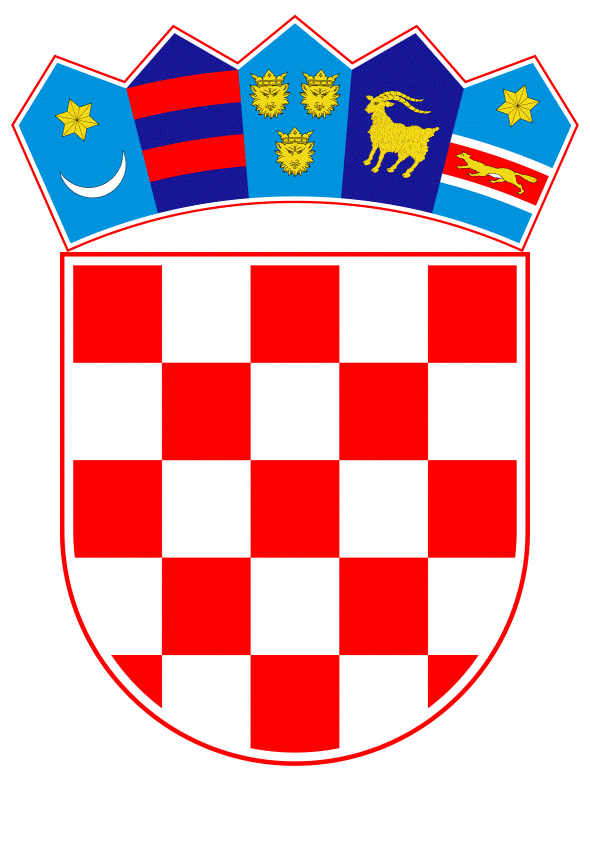 VLADA REPUBLIKE HRVATSKEZagreb, 18. lipnja 2020._________________________________________________________________________________________________________________________________________________________________________________________________________________________________PrijedlogNa temelju članka 31. stavka 3. Zakona o Vladi Republike Hrvatske (Narodne novine, br. 150/11, 119/14, 93/16 i 116/18), a u vezi s člankom 5. stavkom 3. Zakona o zračnom o prometu (Narodne novine, br. 69/09, 84/11, 54/13, 127/13 i 92/14), Vlada Republike Hrvatske je na sjednici održanoj _________________ donijelaZ A K L J U Č A KPrihvaća se Godišnje izvješće o radu i Financijsko izvješće Hrvatske agencije za civilno zrakoplovstvo za 2019., u tekstu koji je dostavila Hrvatska agencija za civilno zrakoplovstvo aktom, klase: 001-01/20-05/01, urbroja: 376-02-01-20-08, od 2. lipnja 2020.Klasa: Urbroj: Zagreb,  PREDSJEDNIKmr. sc. Andrej PlenkovićO B R A Z L O Ž E N J E	Člankom 5. stavkom 3. Zakona o zračnom prometu (Narodne novine, br. 69/09, 84/11, 54/13 127/13 i 92/14) propisano je da Hrvatska agencija za civilno zrakoplovstvo, do 31. svibnja svake kalendarske godine, podnosi Vladi Republike Hrvatske godišnje izvješće o radu i financijsko izvješće.	Vijeće Agencije donijelo je završni račun Hrvatske agencije za civilno zrakoplovstvo za 2019. na 44. sjednici, održanoj 30. siječnja 2020.	Godišnje izvješće o radu Hrvatske agencije za civilno zrakoplovstvo za 2019., prihvatilo je Vijeće Agencije na 48. sjednici, održanoj 14. svibnja 2020.	Hrvatska agencija za civilno zrakoplovstvo je svojim aktom, klase: 001-01/20-05/01, urbroja: 376-02-01-20-08, od 2.lipnja 2020. dostavila Vladi Republike Hrvatske Godišnje izvješće o radu i Financijsko izvješće Hrvatske agencije za civilno zrakoplovstvo za 2019.	Agencija je u 2019. težišno obavljala poslove vezane uz sigurnost i zaštitu civilnog zračnog prometa, a osobito nadzor (inspekciju), certifikaciju i licenciranje zrakoplovnih subjekata u cilju osiguravanja kontinuiranog udovoljavanja zahtjevima za obavljanje zračnog prijevoza i drugih djelatnosti u zračnom prometu.	Agencija je izvršila 636 nadzora (478 planiranih nadzora i 158 neplanirana nadzora), uz realizaciju od 95 % u odnosu na planirani broj nadzora. Certifikacija zrakoplovnih subjekata i licenciranje zrakoplovnog osoblja odvijali su se u skladu s potrebama i zahtjevima stranaka. Zbog sve veće potrebe i globalnog značaja, Agencija je provodila i posebne aktivnosti u području zaštite civilnog zračnog prometa.	Provedbom razvojnih projekata ostvaren je daljnji razvoj djelatnosti Agencije. Agencija je obavljala i brojne ostale poslove iz svoje nadležnosti, kao i suradnju s domaćim i inozemnim nadležnim tijelima.	Nalazi međunarodnih organizacija i institucija uspješno su otklanjani provedbom korektivnih mjera. Izvješće Europske agencije za sigurnost zračnog prometa o kontinuiranom praćenju potvrđuje visoku razinu obavljanja poslova u području sigurnosti civilnog zračnog prometa u Republici Hrvatskoj, čime se doprinosi daljnjem razvoju zrakoplovne industrije.Agencija je u 2019. ostvarila prihode u iznosu od 109.468.919 kuna. Najznačajniji prihodi Agencije ostvareni su prema posebnim propisima u iznosu od 106.821.956 kuna, te čine 97,58 % ukupnih prihoda.Rashodi Agencije u 2019. iznose 67.214.575 kuna, te obuhvaćaju rashode poslovanja u iznosu od 65.818.256 kuna i rashode za nabavu nefinancijske imovine u iznosu od 1.396.319 kuna.Višak prihoda, koji kao rezultat poslovanja u 2019. iznosi 42.254.344 kune, planira se koristiti za potrebe osiguranja likvidnosti i financijske stabilnosti.	Slijedom navedenoga, predlaže se prihvaćanje predmetnog Godišnjeg izvješća o radu i Financijskog izvješća.Predlagatelj:Hrvatska agencija za civilno zrakoplovstvoPredmet:Godišnje izvješće o radu i Financijsko izvješće Hrvatske agencije za civilno zrakoplovstvo za 2019. 